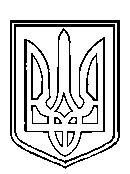 У К Р А Ї Н ААВАНГАРДІВСЬКА СЕЛИЩНА РАДАXLIX сесія V скликанняР І Ш Е Н Н Я  № 1324–Vвід 18 червня 2015 рокуВідповідно до статей 10, 265, 269, 270, 271, 274, 277, 281-289 Податкового кодексу України, Закону України «Про внесення змін до Податкового кодексу України та деяких законодавчих актів України щодо податкової реформи» від 28.12.2014 №71-VІІІ, Бюджетного кодексу України, керуючись пунктами 24, 35 частини 1 статті 26 Закону України «Про місцеве самоврядування в Україні», враховуючи рекомендації постійної комісії селищної ради з питань бюджету та соціально-економічного розвитку, промисловості, підприємництва та регуляторної політики, торгівлі, громадського харчування та послуг, Авангардівська селищна рада ВИРІШИЛА:1. Затвердити Положення про податок на майно (в частині плати за землю) на території Авангардівської селищної ради Овідіопольського району (додається).2. Дане рішення набирає чинності з 01.01.2016 року.3. Секретарю селищної ради оприлюднити дане рішення в місцевих засобах масової інформації та/або на офіційному сайті Авангардівської селищної ради Овідіопольського району http://avangard.odessa.gov.ua.4. Контроль за виконання рішення покласти на постійну комісію селищної ради з питань бюджету та соціально-економічного розвитку, промисловості, підприємництва та регуляторної політики, торгівлі, громадського харчування та послуг.Селищний голова					С.ХрустовськийДодаток 1до рішення Авангардівської селищної ради від 18.06.2015 
№ 1324 – VП О Л О Ж Е Н Н Япро податок на майно (в частині плати за землю) на території Авангардівської селищної ради Овідіопольського районуЗагальні положенняПодаток на майно (в частині плати за землю) (надалі за текстом – земельний податок) встановлюється відповідно до Податкового кодексу України (зі змінами та доповненнями), Земельного кодексу України та на підставі Закону України «Про місцеве самоврядування в Україні».1. Платники земельного податку та орендної плати за землю1.1. Платниками земельного податку є власники земельних ділянок.1.2. Платниками земельного податку є землекористувачі земельних ділянок.1.3. Платниками орендної плати є орендарі земельних ділянок.2. Об'єкти оподаткування2.1. Об'єктами оподаткування є земельні ділянки, які перебувають у власності, постійному користуванні та оренді.3. База оподаткування3.1. Базою оподаткування є нормативна грошова оцінка земельних ділянок з урахуванням коефіцієнта індексації, визначеного відповідно до порядку, встановленого нормами Податкового кодексу України.3.2. Площа земельних ділянок, нормативну грошову оцінку яких не проведено.4. Ставки земельного податку за земельні ділянки4.1. Ставка земельного податку за земельні ділянки (за винятком сільськогосподарських угідь та земель лісогосподарського призначення) встановлюється у розмірі не більше 3 (трьох) відсотків від їх нормативної грошової оцінки.4.2. Ставка земельного податку за земельні ділянки сільськогосподарських угідь встановлюється у розмірі не більше 1 (одного) відсотка від їх нормативної грошової оцінки.5. Пільги щодо сплати земельного податку для фізичних та юридичних осіб5.1. Встановити з 01 січня 2016 року до 31 грудня 2016 року пільги щодо земельного податку на території Авангардівської селищної ради Овідіопольського району, звільнівши від його сплати:5.1.1.	Органи місцевого самоврядування (Авангардівська селищна рада).5.1.2.	Дошкільні та загальноосвітні навчальні заклади («Дошкільний навчальний заклад (дитячий садок) – загальноосвітня школа І ступеня»), заклади культури («Будинок культури та відпочинку»), охорони здоров'я («Авангардівська амбулаторія загальної практики – сімейної медицини»), які повністю утримуються за рахунок коштів державного або місцевих бюджетів.5.1.3.	Парки комунальної власності.5.1.4.	Комунальні підприємства, які засновані Авангардівською селищною радою Овідіопольського району («Авангардкомунсервіс», ЖКП «Драгнава»).5.2. Не сплачується земельний податок за земельні ділянки, які передбачені статтею 283 Податкового кодексу України.5.3. Авангардівська селищна рада Овідіопольського району встановлює ставки та пільги щодо земельного податку, що сплачуються на її території відповідно до статті 284 Податкового кодексу України.6. Податковий період для плати за землю6.1. Базовим податковим (звітним) періодом для земельного податку є календарний рік.6.2. Базовий податковий (звітний) рік починається 1 січня і закінчується 31 грудня того ж року (для новостворених підприємств та організацій, а також у зв'язку із набуттям права власності та/або користування на земельні ділянки може бути меншим 12 місяців).7. Порядок обчислення плати за землю7.1. Підставою для нарахування земельного податку є дані державного земельного кадастру.7.2. Платники земельного податку (крім фізичних осіб) самостійно обчислюють суму податку щороку станом на 1 січня і не пізніше 20 лютого поточного року подають відповідному контролюючому органу податкову декларацію на поточний рік, з розбивкою річної суми рівними частками за місяцями. Подання такої декларації звільняє від обов'язку подання щомісячних декларацій. При поданні першої декларації (фактичного початку діяльності як платника плати за землю) разом з нею подається довідка (витяг) про розмір нормативної грошової оцінки земельної ділянки, а надалі така довідка подається у разі затвердження нової нормативної грошової оцінки землі.7.3. Платник земельного податку має право подавати щомісяця звітну податкову декларацію, що звільняє його від обов'язку подання податкової декларації, протягом 20 календарних днів місяця, що настає за звітним.7.4. За нововідведені земельні ділянки або за новоукладеними договорами оренди землі платник земельного податку подає податкову декларацію протягом 20 календарних днів місяця, що настає за звітним. У разі зміни протягом року об'єкта та/або бази оподаткування платник земельного податку подає податкову декларацію протягом 20 календарних днів місяця, що настає за місяцем, у якому відбулися такі зміни.7.5. Нарахування власникам та землекористувачам земельних ділянок земельного податку проводиться контролюючими органами у відповідності до норм статті 286 Податкового кодексу України.8. Строк сплати плати за землю8.1. Власники землі та землекористувачі сплачують земельний податок в строки, визначені статтею 287 Податкового кодексу України.8.2. У разі припинення права власності або права користування земельною ділянкою земельний податок сплачується за фактичний період перебування землі у власності або користуванні у поточному році.9. Орендна плата9.1. Підставою для нарахування орендної плати за земельну ділянку є договір оренди такої земельної ділянки, оформлений та зареєстрований відповідно до законодавства.9.2. Розмір та умови внесення орендної плати встановлюються у договорі оренди між орендодавцем (власником) і орендарем.9.3. Плата за суборенду земельних ділянок не може перевищувати орендної плати.9.7. Податковий період, порядок обчислення орендної плати, строк сплати та порядок її зарахування до бюджету застосовується відповідно до вимог пунктів 6-8 цього Положення.10. Індексація нормативної грошової оцінки земель10.1. Для визначення розміру земельного податку та орендної плати використовується нормативна грошова оцінка земельних ділянок.10.2. Індексація нормативної грошової оцінки земельних ділянок здійснюється відповідно до статті 289 Податкового кодексу України.11. Податковий обов’язок11.1. Податковим обов’язком визнається обов’язок платника сплатити суму земельного податку та орендної плати за землю в порядку і строки, визначені Податковим кодексом України, цим Положенням та (або) договором оренди землі.11.2. Податковий обов’язок є безумовним і першочерговим стосовно інших неподаткових обов’язків платника податків, крім випадків, передбачених Податковим кодексом України.11.3. Виконання податкового обов’язку може здійснюватися платником податків самостійно або за допомогою свого представника чи податкового агента.11.4. Відповідальність за невиконання або неналежне виконання податкового обов’язку несе платник податків, крім випадків, визначених Податковим кодексом України.12. Контроль12.1. Контроль за повнотою та своєчасністю перерахування земельного податку до бюджету Авангардівської селищної ради Овідіопольського району здійснюють контролюючі органи, в порядку, передбаченому чинним законодавством України.Секретар ради						В.В.ЩурДодаток 2до Положення про податок на майно( в частині плати за землю) на території Авангардівської селищної ради Овідіопольського району		 ПЕРЕЛІКкатегорій платників та розмір ставок земельного податку       Секретар ради                                                                      В.Щур	Про затвердження Положення про податок на майно (в частині плати за землю) на території Авангардівської селищної ради Овідіопольського району№Категорії  платників земельного податку Розмір ставки земельного податку, % від нормативної грошової оцінки землі (НГО)123     1органи державної влади та органи місцевого самоврядування, органи прокуратури, заклади, установи та організації, спеціалізовані санаторії України для реабілітації, лікування та оздоровлення хворих, військові формування, утворені у відповідності до законів України, Збройні Сили України та Державна прикордонна служба України, які повністю утримуються за рахунок державного або місцевого бюджетів та використовують земельні ділянки за цільовим призначенням (крім комерційного використання) (згідно п.5 Положення)12власники земельних ділянок (юридичні та фізичні особи), які мають належним чином оформлене право власності на земельну ділянку, за винятком платників, зазначених у пп. 4-9 1     3землекористувачі (юридичні та фізичні особи), які використовують земельні ділянки без належним чином оформлених документів на право користування земельною ділянкою, за винятком платників, зазначених у п. 4-83     4власники та користувачі сільськогосподарських угідь (фізичні особи) за один гектар:- для ріллі, сіножатей та пасовищ             - для багаторічних насаджень                      1     5власники та користувачі земельних ділянок, зайнятих  житловим фондом; у т.ч. громадяни, які використовують земельні ділянки для будівництва та обслуговування житлового будинку, господарських будівель та споруд (присадибна ділянка), для індивідуального дачного будівництва, для будівництва індивідуальних гаражів; 0,04     6власники та користувачі земельних ділянок, зайнятих  автостоянками  для зберігання особистих транспортних засобів громадян, які використовуються без отримання прибутку,  гаражно-будівельними; дачно-будівельними та  садівницькими товариствами0,047власники та користувачі земельних ділянок, які надані для розміщення об’єктів енергетики, що виробляють електричну енергію з відновлених джерел енергії0,5     8власники вбудовано-прибудованих нежитлових приміщень, розташованих в житлових  будинках                      39землекористувачі, які набули земельні ділянки на праві постійного користування, за винятком платників, зазначених у пп.4-8, 12                     110землекористувачі, які мають у постійному користуванні земельні ділянки, але не можуть мати їх на такому праві відповідно до статті 92 Земельного кодексу України                     311інші землекористувачі, для яких можливо визначити інші ставки земельного податку                     312земельні ділянки за межами населених пунктів, на яких розташовані господарські двори (за умови створення)5